Приложение № 1к Административному регламентупо предоставлению муниципальной услуги"Признание в установленном порядкежилых помещений муниципальногожилищного фонда непригоднымидля проживания"                              Председателю межведомственной комиссии                             ______________________________________________                             (фамилия, имя, отчество председателя комиссии)                             От ___________________________________________                                  (указать статус заявителя - собственник                                          помещения, наниматель)                             ______________________________________________                                    (фамилия, имя, отчество гражданина)                             ______________________________________________                                            (паспортные данные)                             ______________________________________________                                       (адрес проживания и регистрации)                             ______________________________________________                                           (контактный телефон)                                 ЗАЯВЛЕНИЕ     Прошу провести оценку соответствия помещения по адресу:______________________________________________________________________________________________________________________________________________________требованиям,  установленным  в  Положении   о   признании  помещения  жилымпомещением, жилого помещения непригодным  для проживания и многоквартирногодома   аварийным    и   подлежащим   сносу,   утвержденном   ПостановлениемПравительства Российской Федерации от 28.01.2006 N 47.К заявлению прилагаются:    1. Нотариально  заверенные  копии  правоустанавливающих  документов  нажилое помещение ______________________________________________________________________________________________________________________________________    2. План жилого помещения с его техническим паспортом  по  состоянию  на"____" ________________ года.    3. Проект  реконструкции  нежилого  помещения   (для  признания  его  вдальнейшем жилым помещением) на __________ листах.    4. Заявления, письма, жалобы граждан  на  неудовлетворительные  условияпроживания (по усмотрению заявителя)______________________________________________________________________________________________________________________________________________________    5. Дополнительные документы _________________________________________________________________________________________________________________________________________________________________________________________________  Способ получения результата предоставления муниципальной услуги:  в отделе            в МФЦ                    на портале гос. услуг  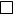  почтовым отправлением по адресу ________________________________________________________  по электронной почте __________________________________________________________________Заявитель предупрежден о возможном отказе органа в предоставлении услуги в связи с отсутствием необходимых документов, дефекта документа ___________________________________________(фамилия, инициалы заявителя, подпись)_____________ ___________________    (дата)         (подпись)